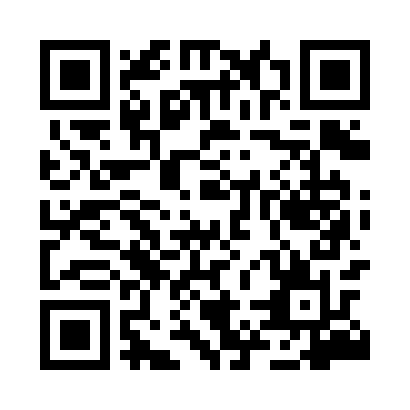 Prayer times for Kfar Aza, PalestineMon 1 Apr 2024 - Tue 30 Apr 2024High Latitude Method: NonePrayer Calculation Method: Muslim World LeagueAsar Calculation Method: ShafiPrayer times provided by https://www.salahtimes.comDateDayFajrSunriseDhuhrAsrMaghribIsha1Mon5:086:3012:464:187:028:192Tue5:076:2912:454:187:028:203Wed5:056:2812:454:187:038:214Thu5:046:2712:454:187:048:215Fri5:026:2512:454:187:048:226Sat5:016:2412:444:187:058:237Sun5:006:2312:444:187:068:248Mon4:586:2212:444:187:068:259Tue4:576:2012:434:187:078:2610Wed4:556:1912:434:187:088:2611Thu4:546:1812:434:187:088:2712Fri4:536:1712:434:187:098:2813Sat4:516:1612:424:187:108:2914Sun4:506:1512:424:187:108:3015Mon4:496:1312:424:187:118:3116Tue4:476:1212:424:187:128:3217Wed4:466:1112:414:187:128:3218Thu4:446:1012:414:187:138:3319Fri4:436:0912:414:187:148:3420Sat4:426:0812:414:187:148:3521Sun4:406:0712:414:187:158:3622Mon4:396:0612:404:187:168:3723Tue4:386:0512:404:187:168:3824Wed4:376:0312:404:187:178:3925Thu4:356:0212:404:187:188:4026Fri4:346:0112:404:187:188:4127Sat4:336:0012:404:187:198:4228Sun4:315:5912:394:187:208:4229Mon4:305:5812:394:187:208:4330Tue4:295:5812:394:187:218:44